8 Fire Safety Tips 8 Nights of Hanukkah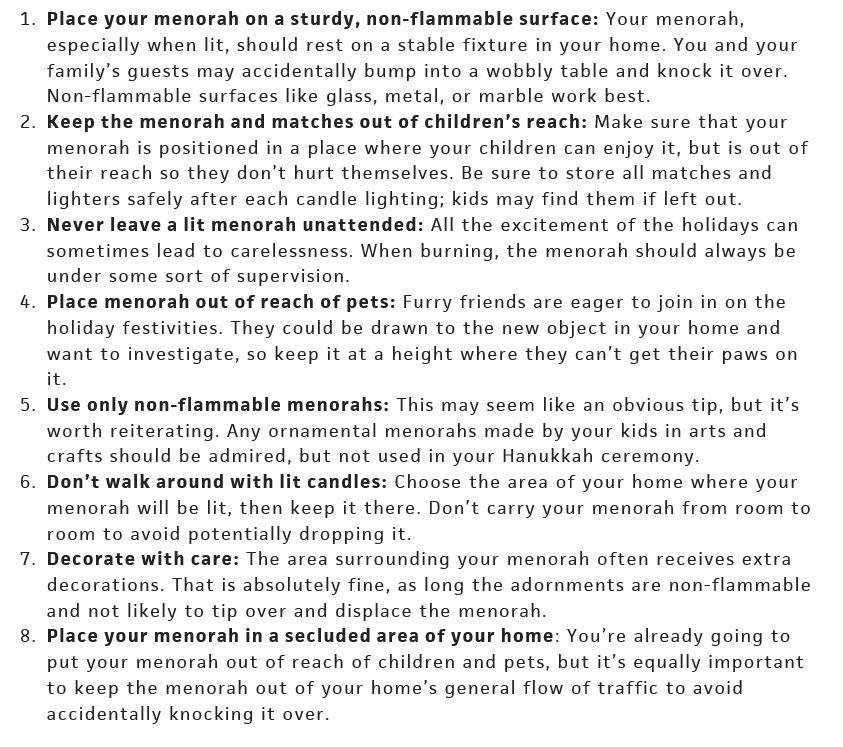 